YENİŞEHİR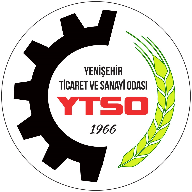 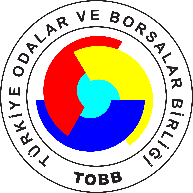 TİCARET SİCİLİ MÜDÜRLÜĞÜYENİŞEHİR TRADE REGİSTRY OFFİCESGEREKLİ EVRAKLAR1) Şirketin kayıtlı olduğu Eski merkezdeki Sicil Müdürlüğünden alınacak sicil özeti (1 adet ası) (TSY Madde 111)2) Yeni Kayıt Talep Dilekçesi3) Hükmi Şahıs Kayıt Beyannamesi4) Esas Sözleşmenin merkez maddesinin yeni şeklini gösteren Yönetim Kurulu Merkez Nakli Tadil Metni (1 adet asıl )5) Merkez değişikliğinin kabul edildiği Genel Kurul Toplantı Tutanağı noter tasdikli (1 adet asıl - 1 adet fotokopi)-Tek pay sahipli şirketlerde toplantıda hazır bulunan pay sahibinin veya temsilcisinin de toplantı tutanağını imzalaması zorunludur. (Yönetmelik Madde 26) .-Tek pay sahipli şirketlerde (Değişik ibare:RG-9/10/2020-31269) Toplantı Başkanı seçilmesi yeterli olup ayrıca Tutanak yazmanı, Oy toplama memuru seçilmesine gerek yoktur.  Ayrıca tutanak yazmanı ve oy toplama memuru seçilmemişse, bunlara ait görevler toplantı başkanı tarafından yerine getirilir.(yönetmelik Madde 14)6) Hazır Bulunanlar (Hazirun) Listesi (1 adet asıl). Tek pay sahipli şirketlerde (Değişik ibare:RG-9/10/2020-31269)  genel kurul toplantısına katılabilecekler listesinin hazırlanması zorunlu değildir. (Yönetmelik Madde 14)7) Bakanlık temsilcisi atama yazısı (Bakanlık temsilcisi bulundurma zorunluluğu olan toplantılarda) (1 adet asıl) . Genel kurul toplantılarında (Ek ibare:RG-9/10/2020-31269)  Kuruluş ve esas sözleşme değişikliği işlemleri Bakanlık iznine tabi olan şirketler hariç olmak üzere tek pay sahipli şirketlerin tüm genel kurul toplantıları bakanlık temsilcisi talep edilmeden de yapılabilir. (Yönetmelik Madde 32)8) Vekaleten katılım varsa Noter onaylı vekaletname. Şirket ortakları Vekilleri vasıtasıyla toplantıda temsil edilebilmeleri için vekâletnamenin noter onaylı şekilde düzenlenmesi (Mülga ibare:RG-9/10/2020-31269) (…) gerekir. (Yönetmelik Madde 18/7)9) Çağrılı genel kurullarda gündemin yayımlandığı sicil gazetesi fotokopisi ile iadeli taahhütlü gönderi fotokopileri10) Çağrılı genel kurullarda Yönetim Kurulu Gündem Kararı ( 1adet fotokopi) 11) Yönetim Kurulu Üyelerinin 2 şer adet fotoğraflarıNOT: https://mersis.gtb.gov.tr/ adresinden elektronik başvuru yapmanız gerekiyor. ……………………….ANONİM ŞİRKETİ TADİL TASARISI	ESKİ ŞEKİL	MADDE ( … )	ANA SÖZLEŞMEDE GEÇEN MADDE YAZILACAK.	YENİ ŞEKİL	MADDE (…)	Şirketin merkezi . . . . . . . . . . . . . . . . . İli, . . . . . . . . . . . . . . . . . . . İlçesi'ndedir. Adresi . . . . . . . . .	. . . . . . . . . . . . . . . . . . . . . . . . . . . . . . . . 'dir. Adres değişikliğinde yeni adres, ticaret siciline tescil, Türkiye Ticaret Sicili Gazetesi'nde ilan ettirilir.Tescil ve İlan edilmiş adrese yapılan tebligat şirkete yapılmış sayılır.

	Tescil ve ilan edilmiş adresinden ayrılmış olmasına rağmen, yeni adresini süresi içinde tescil	ettirmemiş şirket için bu durum fesih sebebi sayılır. İlgili mercilerden izin şartı ile yurt içinde ve yurt dışında şubeler açabilir.YÖNETİM KURULUYön.Kur.Bşk.			         Yön.Kur.Bşk.Vekili			  Yön.Kur.Üyesi    TC No					       TC No				         TC NoAdı Soyadı				   Adı Soyadı				      Adı SoyadıToplantı BaşkanıTC NoAdı Soyadı…………………………………………………………….………ANONİM ŞİRKETİ’ nin.…./…../…… tarihli olağanüstü genel kurul toplantı tutanağı…………………………………………………….………………………Anonim Şirketi’nin Olağanüstü Genel Kurul Toplantısı .....…../......./………… tarihinde, Saat:……….’da, ………………………………………….…………………Yenişehir/BURSA adresinde yapılmıştır.(Çağrısız Genel Kurul yapıldı ise bu metin yazılacak) Genel Kurul Toplantısı; Türk Ticaret Kanununun 416/1’inci madde hükümleri uyarınca tüm ortakların hazır bulunması nedeniyle çağrısız olarak gerçekleştirilmiştir. Toplantı Yönetim Kurulu Başkanı ….…………………………..tarafından açılarak, gündemin görüşülmesine geçilmiştir.(Çağrılı Genel Kurul yapıldı ise bu metin yazılacak) Toplantıya ait çağrı; Türk Ticaret Kanununun  414’üncü madde hükümleri uyarınca  ve esas sözleşmede öngörüldüğü gibi ve gündemi de ihtiva edecek şekilde, Türkiye Ticaret Sicili Gazetesinin ……./……/………… tarih ve .......... sayılı nüshasında ilân edilmek suretiyle ve ayrıca pay sahiplerine taahhütlü mektupla, toplantı gün ve gündeminin bildirilmesi suretiyle süresi içinde yapılmıştır. Hazır bulunanlar listesinin tetkikinden, şirketin toplam:…….............................-TL’lık Sermayesine tekabül eden ……........…… adet hissenin toplantıda asaleten, ….................…………adet hissenin toplantıda vekaleten temsil edildiği ve böylece gerek kanun ve gerekse ana sözleşmede öngörülen asgari toplantı nisabının mevcut olduğunun anlaşılması üzerine toplantı Yönetim Kurulu Başkanı ….…………………………..tarafından açılarak gündemin görüşülmesine geçilmiştir.1- Genel Kurul Toplantı Başkanlığı’ na………………………………………., seçilmesine karar verildi.2- Yönetim Kurulu tarafından hazırlanan ve genel kurulumuzun onayına sunulan şirket sözleşmesinin …………………………  başlıklı ............maddesinin yeni şekli görüşüldü, kabul edildi.YENİ ŞEKLİ4. ÜNVAN(ilgili maddenin değiştirilmiş yeni şekli yazılacak.3- Dilek ve Temennilere geçildi. Söz alan olmadı Toplantı Başkanı tarafından saat     'da toplantı sona erdirildi.TOPLANTI BAŞKANIAdı Soyadı:TCKN:NOT: lütfen belediyeden aldığınız numarataj belgesiyle uyumlu bir adres giriniz. Fazla veya eksik adres bilgisi girilmesi halinde tescil işleminiz yapılmayacaktır........................................................................................................................................................................…ŞİRKETİ’NİN ..../....../...... TARİHİNDE YAPILAN  ….. YILI OLAĞAN GENEL KURUL TOPLANTISI HAZIR BULUNANLAR LİSTESİŞİRKETİN SERMAYESİ VE PAYLARIN TOPLAM İTİBARİ DEĞERİ:ASGARİ TOPLANTI NİSABI:MEVCUT TOPLANTI NİSABI:YÖNETİM KURULU BAŞKANI			TOPLANTI BAŞKANI 	BAKANLIK TEMSİLCİSİ		İSİM / İMZA			         	İSİM/İMZA		İSİM/İMZA(*) Payların edinim şekli ve tarihi olarak; eğer pay menkul kıymet borsası aracılığıyla edinilmişse “borsa içi”, borsa dışından edinilmişse “borsa dışı” ibaresi ile birlikte payların edinim tarihleri yazılacaktır.(**) Katılım şekli olarak; pay sahibinin bizzat kendisi katılması durumunda “asaleten”, pay sahibini temsilen bir başkasının katılması durumunda ise “temsilen” ibaresi yazılacaktır.PAY SAHİBİNİN  VE SOYADI İKAMETGAHISERMAYE MİKTARIHİSSE ADEDİTEMSİL ŞEKLİTEMSİLCİNİN  SOYADIT.C. KİMLİK NOİMZAASALETENVEKALETENTOPLAM 